Телевизионный анонс на июльМосква, 30.06.2020«Киносерия» представляет подборку популярных российских сериалов на июль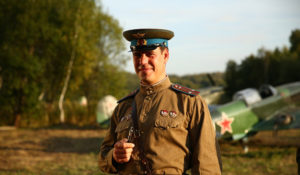 Романтика военного времени, любовь и детективные истории — смотрите на телеканале «Киносерия» в июле. «Истребители» и «Истребители: Последний бой» — Дмитрий Дюжев в роли отважного советского подполковника авиации.«Ликвидация» — Владимир Машков, Михаил Пореченков, Владимир Меньшов и Сергей Маковецкий в многосерийной военной драме о борьбе с одесскими бандитами.«Ялта-45» — мини-сериал Тиграна Кеосаяна о реальных событиях, происходивших в Ялте во время Второй мировой.Контакты:Пресс-служба ООО «ТПО Ред Медиа»Вероника СмольниковаТел.: +7 (495) 777-49-94 доб. 733Тел. моб.: +7 (988) 386-16-52E-mail: smolnikovavv@red-media.ruБольше новостей на наших страницах в ВК, ОК и Telegram.Информация о телеканале:КИНОСЕРИЯ. Телеканал зарубежных и российских сериалов. Самые интересные многосерийные фильмы последних лет. Сериалы разных жанров от ведущих студий. Производится компанией «Ред Медиа». www.nastroykino.ruРЕД МЕДИА. Ведущая российская телевизионная компания по производству и дистрибуции тематических телеканалов для кабельного и спутникового вещания. Входит в состав «Газпром-Медиа Холдинга». Компания представляет дистрибуцию 39 тематических телеканалов форматов SD и HD, включая 18 телеканалов собственного производства. Телеканалы «Ред Медиа» являются лауреатами международных и российских премий, вещают в 980 городах на территории 43 стран мира и обеспечивают потребности зрительской аудитории во всех основных телевизионных жанрах: кино, спорт, развлечения, познание, музыка, стиль жизни, хобби, детские. www.red-media.ru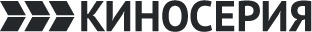 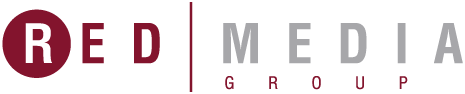 30 и 31 июля в 20:00 — «Ялта-45»Январь 1945 года. В Ялте полным ходом идет подготовка к встрече лидеров антигитлеровской коалиции: Сталина, Рузвельта и Черчилля. Спецслужбы союзников работают сообща, чтобы обеспечить первым лицам полную безопасность. Тревожатся они не зря: в городе действительно затаилась группа диверсантов, планирующая теракт. На их след выходят контрразведчик Турок, местный следователь Жора Маркаров и майор американской разведки Джон Уилби.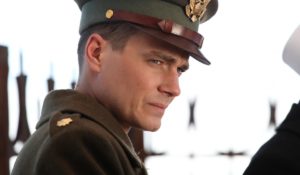 Производство: 2011 г. РоссияРежиссер: Тигран КеосаянВ ролях: Александр Голубев, Евгений Миллер, Максим МатвеевС 20 по 29 июля в 20:00 с понедельника по четверг — «Ликвидация»Послевоенная Одесса, разгул преступности. В городе орудует банда бывших диверсантов во главе с загадочным Академиком, которого не знают даже свои. Бандиты грабят военные склады и пытаются переправить продовольствие, обмундирование и оружие бандеровцам. В это время недовольный Жуковым Сталин назначает его командующим Одесским округом. Маршал всеми силами пытается навести в городе порядок.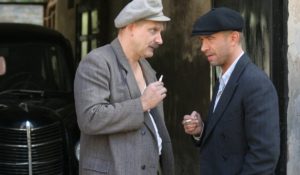 Производство: 2007 г. РоссияРежиссер: Сергей УрсулякВ ролях: Владимир Машков, Михаил Пореченков, Владимир МеньшовС 8 по 16 июля в 20:00 с понедельника по четверг — «Истребители: Последний бой»Для обеспечения советского наступления подполковник Бестужев получает приказ о формировании авиационного полка на базе новейших истребителей ЯК3. Для этого он собирает старых боевых товарищей, лучших выпускников летных училищ. В его полку служат не только мужчины, но и отважные красавицы летчицы. Им предстоит нелегкая задача разгадать хитроумный немецкий оборонительный план под экзотическим названием «Восточная шкатулка»… В самый разгар ожесточенных воздушных боев в помощь советским летчикам прибывает эскадрилья французских пилотов. Для смелого летчика не только война становится моральным испытанием, но и любовь.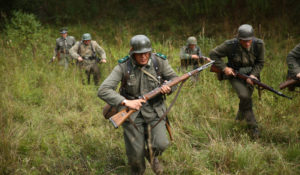 Производство: 2015  г. РоссияРежиссер: Зиновий РойзманВ ролях: Дмитрий Дюжев, Мария Андреева, Альберт АванесянС 29 июня по 7 июля в 20:00 с понедельника по четверг — «Истребители»СССР. В разгаре Великая Отечественная Война. Молодые летчики Леонид и Борис по прибытии в летную школу узнают, что они зачислены в авиационный полк и в ближайшее время их отправят на фронт...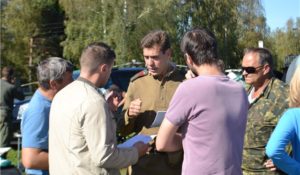 Производство: 2013-...  г. РоссияРежиссер: Алексей МурадовВ ролях: Валерий Новиков, Екатерина Вилкова, Дмитрий Дюжев